                Józsefvárosi Óvodák                                Katica tagóvodájának				(OM azonosító:034388)2023/2024. NEVELÉSI ÉVRE SZÓLÓ          PEDAGÓGIAI-MŰKÖDÉSI           FELADATTERVEA dokumentum jellege: Nyilvános				Készült: 2023. augusztusÉrvényessége: 2023.09.01 – 2024.08.31.			Készítette: Mészáros Edit Éva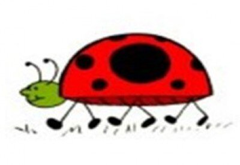 A MUNKATERV JOGSZABÁLYI HÁTTERE Vonatkozó jogszabályok 2011. évi CXC. törvény a nemzeti köznevelésrőlhttp://net.jogtar.hu/jr/gen/hjegy_doc.cgi?docid=A1100190.TVA 2011. évi CXC. törvény végrehajtási rendeletei:20/2012. (VIII. 31.) EMMI rendelet a nevelési-oktatási intézmények működéséről és a köznevelési intézmények névhasználatáról http://net.jogtar.hu/jr/gen/hjegy_doc.cgi?docid=A1200020.EMM229/2012. VIII.28.) Korm. Rendelet a nemzeti köznevelésről szóló 2011. évi CXC. törvény egyes rendelkezéseinek végrehajtásárólhttps://net.jogtar.hu/jogszabaly?docid=A1200229.KOR363/2012. (XII. 17.) Korm. rendelet az Óvodai nevelés országos alapprogramjárólhttp://net.jogtar.hu/jr/gen/hjegy_doc.cgi?docid=A1200363.KOR32/2012. (X. 8.) EMMI rendelet a Sajátos nevelési igényű gyermekek óvodai nevelésének irányelve és a Sajátos nevelési igényű tanulók iskolai oktatásának irányelve kiadásárólhttps://net.jogtar.hu/jogszabaly?docid=A1200032.EMM&timeshift=20170831&txtreferer=A1100190.TV1997. évi XXXI. törvény a gyermekek védelméről és a gyámügyi igazgatásrólhttps://net.jogtar.hu/jogszabaly?docid=99700031.TV&celpara=&dbnum=12015. évi CCXXIII. törvény egyes szociális, gyermekvédelmi, családtámogatási tárgyú és egyéb kapcsolódó törvények módosításárólhttp://net.jogtar.hu/jr/gen/hjegy_doc.cgi?docid=A1500223.TV&timeshift=20170101&txtreferer=A1100204.TV326/2013. (VIII. 30.) Korm. rendelet a pedagógusok előmeneteli rendszeréről és a közalkalmazottak jogállásáról szóló 1992. évi XXXIII. törvény köznevelési intézményekben történő végrehajtásárólhttp://net.jogtar.hu/jr/gen/hjegy_doc.cgi?docid=A1300326.KOR277/1997. (XII. 22.) Korm. rendelet a pedagógus-továbbképzésről, a pedagógus-szakvizsgáról, valamint a továbbképzésben részt vevők juttatásairól és kedvezményeirőlhttp://net.jogtar.hu/jr/gen/hjegy_doc.cgi?docid=99700277.KOR328/2011. (XII. 29.) Korm. rendelet a személyes gondoskodást nyújtó gyermekjóléti alapellátások és gyermekvédelmi szakellátások térítési díjáról és az igénylésükhöz felhasználható bizonyítékokrólhttp://net.jogtar.hu/jr/gen/hjegy_doc.cgi?docid=A1100328.KOR15/2013. (II. 26.) EMMI rendelet a pedagógiai szakszolgálati intézmények működésérőlhttp://net.jogtar.hu/jr/gen/hjegy_doc.cgi?docid=A1300015.EMM48/2012. (XII. 12.) EMMI rendelet a pedagógiai-szakmai szolgáltatásokról, a pedagógiai-szakmai szolgáltatásokat ellátó intézményekről és a pedagógiai-szakmai szolgáltatásokban való közreműködés feltételeirőlhttp://net.jogtar.hu/jr/gen/hjegy_doc.cgi?docid=A1200048.EMMOktatási Hivatal: Önértékelési kézikönyv óvodák számára.  Országos tanfelügyelet. Kézikönyv óvodák számára.  Útmutató a pedagógusok minősítési rendszerében a Ped.I és Ped II. fokozatba lépéshez  TartalomjegyzékHelyzetképSzemélyi feltételeinkMunkarendTárgyi feltételeinkMűködési tervA 2023/24. nevelési év tartalmaA nevelési év rendjeAz óvoda nyitvatartásaFogadóórák rendjeBeszoktatásSzolgáltatásainkPedagógiai tervÁltalános feladatokÉves kiemelt pedagógiai feladatÜnnepek, hagyományok, jeles napokA nevelőmunka szervezése az egyes csoportokbanA továbbképzések rendjeKapcsolatainkA család és az óvoda kapcsolataEgyéb kapcsolatainkAz intézmény ellenőrzési terveAz intézményben folyó ellenőrző és értékelő tevékenységekA működés törvényessége – Gazdálkodás A működés törvényessége – TanügyigazgatásA nevelőmunka ellenőrzéseA tanügy-igazgatási dokumentumok ellenőrzéseAlapvető céljaink és feladatainkÓvodánkban valamennyi munkatársunk felelősséggel, hivatástudattal a gyermeki szükségletek kielégítését, az egyenlő hozzáférés, az esélyegyenlőség valamint a hátránycsökkentés biztosítását szem előtt tartva munkálkodik pedagógiai programunk megvalósulásáért.A gyermekek nevelését, személyiségformálását egyéni fejlettségüket, személyiségüket figyelembe véve, a család elsődleges jogait, kötelességeit tiszteletben tartva, az óvodai és családi élet közötti folyamatosságot biztosítva valósítjuk meg.A magyar óvodapedagógia hagyományait őrizve, közösen elfogadott értékek alapján, közösen megélt élmények és változatos tevékenységek biztosításával végezzük nevelő, fejlesztő munkánkat.Biztonságot és bizalmat erősítő légkörben, szeretettel, a különbözőség elfogadásával végezzük nevelő munkánkat.A gyermekek jogait, egyéni szükségleteit tiszteletben tartó nevelésünk eredményeképpen a gyermekek egyéni fejlettségüknek megfelelően azonosulnak a közösségi erkölcsi igényekkel, normákkal, ezáltal óvodáskor végére kialakul bennük a másokkal való együttműködés igénye, képessége.A gyermekek személyi szabadságát tiszteletben tartva, személyes példaadással alakítjuk az egészséges életvitel, az egészségmegőrzés és az együttélés szokásait, szabályait.Szakmai ismereteinket folyamatos ön- és továbbképzéssel bővítjük, pályakezdőket gyakorlattal rendelkező kolléga segíti szakmai gyakorlati önképzésében.Munkánk során, valamennyi partnerkapcsolatunkban törekszünk a pedagógus etikai normák szerinti együttműködésre. Legyen mindig nyitva a szívünk a szeretetre. Különleges emberi érték az őszinteség.Különösen fontos a körülöttünk lévő emberi, állati, növényi élet tisztelete.  Nemcsak a saját életet és egészséget, hanem a környezetünkét is szeretni kell. Kerülni kell mindazt, ami veszélyezteti a környezetünket! HELYZETKÉP1.1. SZEMÉLYI FELTÉTELEINK:HelyzetelemzésKockázati tényezők a 2023/24-es nevelési évbenHUMÁN ERŐFORRÁS – CSOPORTBEOSZTÁSOKCsoportok kialakítása, gyermeklétszámA csoportok alakításánál figyelembe vettük a már meglévő csoportok korosztályát, létszámát, a megüresedett helyeket, szülő igényeket.Két csoportban (Süni és Lila sárkány) vegyes korcsoport, míg a többiekben igyekeztünk közelíteni az életkorokhoz. Ezek alapján 2 kicsi és kisközépső (Kenguru és Méhecske), illetve 2 nagyközépső és nagy (Tigris és Mákvirág) csoportokból tevődik össze.SZEMÉLYI VÁLTOZÁSOK, FELNŐTT LÉTSZÁMA nyár folyamán óvodánkban több személyi változás is történt. A nevelőtestületünkből 1 fejlesztőpedagógus és három pedagógiai asszisztenst elment, óvodapedagógusok közül Lukácsné Varga Katalin nyugdíjba megy, helyette Simon Attiláné jött vissza fizetés nélküli szabadságról.Új dolgozók érkeztek: Kulcsár Mihály Antalné (óvodapedagógus) Makai-Ponta Annabella (óvodapedagógus), Tankó Noémi Kata (fejlesztőpedagógus), Forgács Szidónia (dajka)Az új kollégák beilleszkedésének segítése a nevelőtestületünkbe.Gyakornok kollégánk száma:4.főPedagógus 1. kollégánk száma: 2.főPedagógus 2. kollégánk száma: 5.főMesterpedagógus száma: 1főAz intézmény pedagógiai munkáját és működést segítő további munkatársaiMUNKARENDAz Óvodapedagógusok kötelező munkabeosztásaNevelőmunkát segítő alkalmazottak (pedagógiai asszisztens) kötelező munkabeosztásaNevelőmunkát segítő alkalmazottak (dajkák) kötelező munkabeosztásaA Tagóvoda-vezető kötelező munkabeosztásaHelyettesítési rendA vezető távollétében a munkaköri leírásában helyettesi feladattal is megbízott óvodapedagógus látja el az intézmény irányítását. A helyettes hatásköre– saját munkaköri leírásában meghatározott feladatok mellett a munkaszervezésre és az azonnali intézkedést igénylő döntések meghozatalára, és az ilyen jellegű feladatok végrehajtására terjed ki.   Tárgyi feltételeinkHelyzetelemzés: A hat óvodai csoportban az objektív feltételek kedvezőek, külön fejlesztő-logopédiai/gyógypedagógiai szobával, sószobával, gondozott kerttel, KRESZ parkkal, tanösvénnyel, ovi-foci pályával rendelkezünk. A csoportszobák megfelelő nagyságúak, modern bútorokkal berendezettek, megfelelő felszereltségűek. Valamennyi csoportban megtalálhatóak az életkori sajátosságoknak megfelelő játékok, felszerelések és az innovatív IKT eszközök is. A csoportokhoz tartozó teraszok felújítása idén nyáron megtörténtek, ugyanakkor az árnyékolás nem teljes, emiatt a csoportokban (emeleti szobák miatt) nyáron a nagy hőség miatt légkondícionálásra lenne szükség. A nyugdíjba vonuló kolléganő után a Montessori csoportban szükséges az eszközök és bútorzat javítása/cseréje. Gazdasági, anyagi feltételek megteremtése (költségvetés alapján történik)Takarékos energiafelhasználás.Szülői támogatás bevonása.Pályázatok benyújtása.A tárgyi eszközök, felszerelések maximális megóvása, a keletkező hibák azonnali jelentése az intézményvezető felé minden alkalmazott feladata. Az éves nyári és a felújítás (esővíz csatorna csere és terasz felújítás) utáni nagytakarítást elvégezték a dajka nénik. Ennek köszönhetően gyermekeink tiszta, megújult környezetben kezdhetik meg a nevelési évet.Tervezett bővítések, felújítások és egyéb szakmai fejlesztések -megvalósulása 2022/23.-banTervezett bővítések, felújítások és egyéb szakmai fejlesztések - a 2023/24. évi költségvetés függvényében –2. MŰKÖDÉSI TERV2.1. A 2023/24. nevelési év tartalmaA nevelési év 2023. szeptember 01-2024. augusztus 31-ig tart.Az óvoda működését a mindenkor hatályos törvények és rendeletek szabályozzák. A jogszabály által országosan egységesen elrendelt munkanap-áthelyezést – az Nkt. 30. § (1) bekezdése értelmében – a nevelési-oktatási intézményekben is alkalmazni kell. 2.2 A nevelési év rendjeA nevelőtestület által meghatározott pedagógiai célra öt munkanapot- az intézményvezető véleményének kikérésével - nevelés nélküli munkanapként használhatunk fel. Ebből 3 napot az SzMSz alapján a tagóvodák, 2 napot pedig a JÓK központja határoz meg. Nevelőtestületi tanácskozásainkon (nevelés nélküli munkanap, nevelőtestületi értekezlet) a nevelőtestület valamennyi tagja részt vesz.Időpontjai: -   2023. szeptember 24. -Így tedd rá továbbképzés- 2023. december 22.-Karácsonyi Ünnepség-2024. június 14- KirándulásIskolai szünetek időpontjai:Az elmúlt évek tapasztalatai szerint az iskolai szünetek idején a gyermekek létszáma lecsökken, így ezeken a napokon – előzetes szülői igényfelmérés alapján és a fenntartó jóváhagyásával - az intézmény összevont csoportokban üzemelhet.Az őszi szünet 2023. október 30-tól 2023. november 6-ig tart. Az őszi szünet előtti utolsó tanítási nap 2022. október 27. (péntek), a szünet utáni első tanítási nap 2022. november 6. (hétfő).Munkaszüneti napok az őszi szünet alatt: 2023.november 1. (mindenszentek)A téli szünet 2023. december 20-től 2024. január 8-ig tart. A téli szünet előtti utolsó tanítási nap 2023. december 20. (szerda), a szünet utáni első tanítási nap 2024. január 8. (hétfő).Munkaszüneti napok a téli szünet alatt: 2023.december 25. (Szenteste), december -26. (karácsony), 2024. január 1. (hétfő, Újév)A tavaszi szünet 2024. március 28-tól 2024. április 08-ig tart. A tavaszi szünet előtti utolsó tanítási nap 2024. március 28. (csütörtök), a szünet utáni első tanítási nap 2024. április 08. (hétfő). Munkaszüneti napok a tavaszi szünet alatt: 2024. március 29. (nagypéntek), április 1. (Húsvét)Utolsó iskolai tanítási nap 2024. június 21.2.3. Az óvoda nyitvatartásaÓvodánk a Pedagógiai Programunkban meghatározott időkereten belül tart nyitva. Hétfőtől péntekig, reggel 6-tól, délután 17.30-ig. Lépcsőzetes munkakezdéssel, illetve befejezéssel. Reggel az óvodába való érkezéstől a reggeli időpontjáig, illetve délután az uzsonna után összevontan biztosítunk ügyeletet a gyerekek részére.Nyári zárás tervezett időpontja: 2024. ………………..2.4. Fogadóórák rendje:Fogadó órák időpontjai: Az intézményvezető fogadó órája: Munkatársak és szülők számára: Előre egyeztetett időpont szerint a hét minden napján, telefonon vagy személyesen.Munkatársak számára: A nevelő-fejlesztő munkát befolyásoló szakmai, működésbeli és emberi problémák hatékonyabb kezelése – Új típusú kapcsolattartási formák és technikák meghonosítása az operatív működési problémák feltárására, megelőzésére, megoldására – .Az óvodapedagógusok fogadó órái:Célja az intervenciós pedagógiai gyakorlat érvényesítése minden gyermeket érintően legalább félévente egy alkalommal, melynek tartalmi alapja a gyermekek folyamatos nyomon követésének írásos (Fejlődési napló) és szóbeli tapasztalata. Az óvodapedagógusok fogadó óráinak időpont meghatározása személyes egyeztetés szerint történik. Logopédus, Fejlesztőpedagógus, Gyógypedagógus és Pszichológus: Előzetes bejelentkezés alapján  2.5. Beszoktatás:Az új gyermekek óvodába fogadása, beszoktatása 2023. szeptember 01-től folyamatosan és fokozatosan történik. A beszoktatást minden csoport a tagóvodánk pedagógiai programjához igazodva, egyéni tervek alapján hajtja végre. Törekszünk a zökkenőmentes beszoktatásra, mely tekintettel van mind a gyermek, mind a szülő érzelmi életére.2.6. Szolgáltatásaink:Alapszolgáltatások – Az ellátást biztosító személyek3. PEDAGÓGIAI TERV3.1. Intézményi célok és feladatokAz intézmény stratégiai dokumentumai és az éves munkaterv tartalmainak összhangja  Elsődleges célAz eddigi gyakorlat továbbfejlesztése, értékmegőrzés.  Az optimális személyi és tárgyi feltételek megtartása a kisgyermekek számára személyiségük kibontakoztatásához.  A tehetség beazonosítása, gondozása, felzárkóztatás (kudarc nélkül) játékba ágyazva, JÓK Tehetségazonosító csomag és a Montessori eszközök segítségével. A pozitív fegyelmezés mesterprogram elveit követve, csoportokban való megjelenése.„Így tedd rá” és a Gasztroedukáció  csoportokban való adaptálása.A szervezet szakmai színvonalának további erősítése.  A partneri elégedettség növelése. A családbevonás, Vajda Péter Általános Iskola, Katica Bölcsőde intézményi gyakorlatának újragondolása, gyakorlatba épülése. Gyermekvédelemmel szoros kapcsolat fontossága.Általános feladatokA mindenkor hatályos törvények és rendeletek alapján, a Pedagógiai Programunkat figyelembe véve végezzük nevelési feladatainkat.Humánerőforrás fejlesztése, viszonylagos stabilitás megteremtésePedagógus életpálya-modell figyelembevételével a pedagógusok szakmai előmeneteli lehetőségeinek biztosítása, önértékelési rendszer működtetése.Minőségi szakmai munkavégzés, szakmai munka továbbfejlesztése. „Angol minden tagoviban” – projekt (Élménypedagógia szintű angol a csoportokban biztosítása)A multikulturális és interkulturális nevelés megvalósításához a háttér biztosítása.Nevelés területén a partneri együttműködés biztosítása, (külső-belső kapcsolatok) a nevelés és a gyermeki fejlődés megsegítésének minél eredményesebbé tétele.Tehetségműhelyek tovább működtetése; (néptánc, mozgás- zöld ovi), bővítése.A Montessori módszerek alkalmazásának további bővítése, társóvoda keresése országosan, konferenciákon való részvétel és a továbbképzés biztosítása.A népdalok és népi játékok komplex ismeretének közvetítése, „jó gyakorlatok” átadása belső és kerületi továbbképzéseken.Tagóvodánk arculatát meghatározza a játékba ágyazott hagyományok ápolása, mondókák, versek, mesék eszközrendszerén keresztül a környezeti kultúra megismertetése, megszerettetése.3.2.	Éves kiemelt pedagógiai feladatokA már elkezdődött innovációs folyamat további folytatása, Befogadó óvodák a roma minőségi oktatásért” EU-s pályázatának fenntartása. Projektek átdolgozása, szervezése az óvodai pedagógiai program mentén (a gyermeki kíváncsiságra alapozva interaktív játék útján projektmódszerrel).Felkészülés a Pedagógus I. minősítési eljárásra.SWOT analízis elkészítése. - A kapott eredmények feldolgozásával a stratégiai célok, tervek meghatározása.A multikulturális és interkulturális nevelés megvalósítása.(MAMI)A mozgás, mint kiemelt éves pedagógiai feladat kapcsán továbbképzések szervezése, előadók meghívása az innovációs készségek fejlesztése érdekében (Mozgáskotta, „Így tedd rá”. A néptánc a közösségépítés egyik alternatívája, alkalmas a tehetségek gondozására és a hátrányok kompenzálására is.)Szervezetfejlesztés (csapatépítő, közös programok szervezése, mentális egészségmegőrzés)Zöld óvodák pályázat megújítása (Örökös Zöld Óvoda elérése). Zöld műhely (természet szenzitív megismerése, felfedezések, kísérletezések) Gasztroedukáció beépítésé az óvoda életébe csoport szinten. A jeles napok, ünnepi szokások, népi hagyománytartalmak beépítése a napi tevékenységformákba az évkör mentén a projektek témáihoz, a képességfejlesztés céljához, feladatrendszeréhez alkalmazkodva. Humán erőforrások biztosítása: ELTE, Miskolci Egyetem mentorprogramban aktív részvételA nevelőmunka szervezése az egyes csoportokbanA csoportnaplók pontos és naprakész dokumentálása, elektronikusan való kitöltése minden csoportban.A közösségi kapcsolattartásban a tárgyilagos, őszinte, segítőkész magatartás tanúsítása.A csoportban dolgozó óvónők hasonló elveket valljanak. Minden csoportban heti váltásban vannak az óvónőink. Az óvónők tájékoztassák a szülőket az óvoda és a csoport eseményeiről egyaránt. . A 2022-2023. nevelési év beszámolójára épülő tartalmak3.3 Ünnepek, hagyományok, jeles napokA Pedagógiai Programban is megjelenített intézményi szintű óvodai ünnepek és egyéb programok tervezett tartalmai és időpontjai3.4. A nevelőmunka szervezése az egyes csoportokbanA Pedagógiai Programban is megjelenített csoport szintű óvodai ünnepek és egyéb programok tervezett tartalmai és időpontjai3.5. A továbbképzések rendjeCél: Az egyre magasabb szinten végzett szakmai munka. Intézményünkben fontosnak tartom a szakmai munka fejlesztését, a magas színvonalon végzett nevelőmunka érdekében, mely a kisgyermekek mindenek felett álló érdekeit szolgálja. Folyamatos szakmai fejlődésünket, ismereteink bővítését a jól megválasztott továbbképzések segítik az idei nevelési évben is. Munkatársi értekezletek   Az intézményben szükség szerint heti, kéthetenkénti megbeszélést vagy értekezletet szervezünk a munkatársak mindegyikét érintő kérdések megvitatásának céljából. Azon pedagógusok névsora, akik idén jelentkeznek minősítő eljárásra: Makai-Ponta Annabella- gyakornokAzon pedagógusok névsora, akik idén jelentkeztek minősítési vizsgára, vagy eljárásra.Szűcs Rebeka Zsófia - gyakornokCzuppon Boglárka - gyakornokOrszág Zsanett – gyakornokTovábbképzési terv:A pedagógusok továbbképzési tervénél figyelembe vesszük az egyéni igényeket, lehetőségeket. Óvodai szinten a Pedagógiai Programmal összhangban az óvoda nevelőtestülete számára 8 órás „Így tedd rá” továbbképzést szervezünk. Még jelenleg is folyamatban vannak a továbbképzések felajánlásai. Akik jelezték eddig tanulási szándékukat, a következők:Ország Zsanett- Rajzvizsgálati szaktanácsadó szak KRE-BTKCzuppon Boglárka-Így tedd rá- 80 órás képzésTakács Kaudia – Így tedd rá-80 órás továbbképzésDiabetes továbbképzés: Czanik Éva, Horváth Zsófia Dorottya, Szűcs Rebeka Zsófia-Montessori továbbképzés (folyamatban van)Skobrák Petra- óvodapedagógus szakForgács Szidónia- HACCPMészáros Edit Éva-Szakértői képzés-Oktatási Hivatal (önerőből)KAPCSOLATAINKSzakmai kapcsolatok (horizontális együttműködés rendszere)Igazgatósággal történő kapcsolattartás, megfelelő információáramlás biztosítása Szülőkkel való közös hatékony kapcsolattartási formák (szülői értekezlet, nyílt nap, hagyományos programok, közös játszónapok, kézműves tevékenységek, szülői fórumok, előadások, külső szakemberek meghívása) bővítése.A kerületi tagóvodákkal, Katica bölcsődével, iskolákkal (Vajda Péter Általános Iskolával kiemelkedő) Bölcsőde-óvoda, óvoda- óvoda, óvoda-iskola közti kapcsolattartás lehetőségeinek minél jobb kihasználása.	Információ áramlás további fejlesztése minél több közös szakmai megbeszéléssel.Külső partnerek bővítése, az intézmény megismerésének elősegítése.Szakszolgálattal (Hatékony munkamenet, kapcsolatépítés-tartás és együttműködés kialakítására törekvés.)Szakmai szolgáltatókkal (védőnői és gyermekvédelmi/családsegítői hálózattal)Külhoni magyar nyelvű óvodával való kapcsolatfelvételre törekvés, szakmai kapcsolat kialakításaMontessori testvéróvoda (Székesfehérvár, Nefelejcs Óvoda)Konkrét feladatok tervei:Célunk: A kölcsönös bizalom, tájékoztatási igény elvére épülő folyamatos kapcsolattartás Meghatározott partnereinkkel a kölcsönös igények figyelembevétele és elégedettségének felhasználása, hasznosítás igényével.4.1. A család és az óvoda kapcsolataAz intézmény bemutatkozását szolgáló pedagógiai célú óvodai nyílt napokon: A szülők bepillantást nyerhetnek az óvodánk életébe, bekapcsolódhatnak a gyermeknek és felnőtteknek szervezett tevékenységekbe, feltehetik kérdéseiket az óvoda működésével, szokás-szabály rendszerrel kapcsolatosan.  Szülőklub: Tavalyi évben elkezdődött, de az alacsony érdeklődés miatt ez csak fél évig tudott megvalósulni. Idén újra elindítjuk. A nevelési, óvodai, otthoni helyzet megoldására, esetleges dezinformációkra segítségként óvodapszichológus, védőnő, gyógypedagógus, óvodapedagógus, szakszolgálat, gyermekvédelmi munkatárs stb. meghívása.Játszó délelőtt a leendő óvodásoknak és szüleinek: Szeretettel várjuk a leendő óvodásainkat és szüleit a Játszó Napon, melynek időpontja az óvodai beiratkozás előtt kihirdetésre kerül. Idén augusztus 31. (péntek), Játszó családi nap a leendő óvodásoknak és szüleinek: Idén bevezetésre kerül a bölcsődéből érkező gyermekek részére „óvodakóstolgató” a szüleikkel közösen. Nyílt napok a leendő iskolások szüleinek: Tájékoztatjuk a szülőket az intézményhez érkező iskolai nyílt órák, foglalkozások időpontjairól. Csoportos szülői értekezletek: Egy nevelési évben három alkalommal, szeptember, január és május hónapban szervezünk csoportos szülői értekezleteket, melynek időpontjáról előzetesen tájékoztatjuk a szülőket. A csoportok szülői értekezletein - lehetőség szerint - mindkét óvodapedagógus és a csoportban a nevelőmunkát segítő munkatárs (dajka) is részt vesz.  Minden nevelési év elején, az új szülőknek tájékoztató közös szülői értekezletet tart az intézményvezető. A Szülői Szervezet Közösség tagjainak újraválasztása a nevelési év első szülői értekezletén történik. Fogadóóra: évente két alkalommal, ahol a szülők a gyermekük fejlődéséről kapnak felvilágosítást. 4.2. Egyéb kapcsolatokÓvoda – Igazgatóság-Fenntartó: Napi szintű egyeztetés, adatszolgáltatás, egymás munkájának támogatása. Közös rendezvények: az óvoda részt vesz a községi rendezvényeken. Éves Munkatervet és Beszámolót készítünk óvodánk munkájáról.Óvoda – Család: A szülőkkel nevelőpartneri viszony kialakítására törekszünk. Igyekszünk családias, közvetlen, kölcsönös bizalmon és megbecsülésen alapuló kapcsolatot fenntartani.  Véleményüket, reális kéréseiket, kezdeményezéseiket figyelembe vesszük. A szülőkkel több közös alkalmat szervezünk a nevelési év során: anyás-apás beszoktatás, nyílt napok, anyák napja, apák napja, Katica nap, évzáró és ballagás, gyereknap, néphagyományőrző rendezvények, szülői értekezletek, fogadóórák. A szülői igényeket, kéréseket igyekszünk figyelembe venni.   Óvoda- Bölcsőde: szoros kapcsolat ápolása, átmenet segítése.Óvoda – Iskola: Folyamatos kapcsolattartás a körzetes iskolákkal. Iskolalátogatásokon részt vesznek a gyermekeink, megismerkedhetnek az elsős tanító nénikkel, a jó szomszédi, partneri viszony fenntartására törekszünk. Vajda-kupa szervezése, Challenge-day, illetve vendégként szülői értekezlet keretében is képviseltetik magukat. Óvoda –Fővárosi 	Pedagógiai 	Szakszolgálat: szükség esetén vizsgálat, szűrés, tanácsadás, fejlesztés. Iskolaérettségi vizsgálatok kérése, nagycsoportos gyermekek logopédiai szűrése, pszichológiai tanácsadás, családterápia, mozgásfejlesztés. Szakmai segítségnyújtás, esetmegbeszélés.  Óvoda- Család és Gyermekjóléti Intézmény: Rendszeres tájékoztatás és együttműködés a gyermekvédelmi feladatokban. Az adódó problémás esetekben egyeztetünk.  Tagóvodák – szakmai és kollegiális kapcsolatok mélyítése.Idősek otthona – nagycsoportosok látogatásaKönyvtár – középső és nagycsoportosokIskolák – nagycsoportosok iskolalátogatásPolgármesteri Hivatal – adventi kiállításVédőnői hálózat  AZ INTÉZMÉNY ELLENŐRZÉSI TERVE5.1 AZ INTÉZMÉNYBEN FOLYÓ ELLENŐRZŐ ÉS ÉRTÉKELŐ TEVÉKENYSÉG5.2 A működés törvényessége – Gazdálkodás5.3 A működés törvényessége – Tanügyigazgatás5.4. A nevelőmunka ellenőrzéseAz ellenőrzés céljaA pedagógus gyakorlati munkájának megismerése, és annak feltárása, hogy milyen módon és mértékben jelennek meg az alábbi szakmai tartalmak:  általános pedagógiai szempontoknak való megfelelés,  az Óvodai nevelés Országos Alapprogram nevelési céljainak való megfelelés,  az intézmény pedagógiai programjának való megfelelés.  A belső ellenőrzés általános rendjeAz ellenőrzés és értékelés alapelvei az alábbiak:-	Az értékelés területei lefedik a működés valamennyi területét.-	Kiemelt hangsúlyt helyezünk a szabályozó dokumentumainkban foglaltak betartására.-	Az ellenőrzés formai (megfelelőségi) és tartalmi (minősítő értékelési) feladatai az önértékelés módszereivel történnek.-	A szakmai munka értékelésének alapjai az intézményi elvárásokra alapozott önértékelési (teljesítményértékelési) és a külső szakmai ellenőrzés és értékelés, valamint az általános pedagógiai elvárásokra alapozott – a pedagógusok előmeneteli rendszeréhez kapcsolódó - nyilvános szempontok alapján történik.Az ellenőrzés témája:Az ellenőrzés során az óvodapedagógust két órában 8,00-10,00 óra között (a napirend szerinti tevékenységben) látogatják meg az ellenőrzést végzők. Az ellenőrzés pontos időpontjáról 10 nappal megelőzően tájékoztatást kap az óvodapedagógus.  Az ellenőrzés dokumentumai: óvodapedagógus értékelő lap, jegyzőkönyv  tevékenység/foglalkozás terv  csoportnapló  Az ellenőrzés során használt módszerek: dokumentumelemzés, megfigyelés,  interjú  kérdőív.  Az ellenőrzés szempontjai: (megegyeznek a tanfelügyeleti értékelési területekkel és szempontokkal): A tanügy-igazgatási dokumentumok ellenőrzéseA tanügy-igazgatási dokumentumok ellenőrzéseFelvételi és mulasztási napló – folyamatos, naprakész vezetésHatáridő: 2023. szeptember 15.-folyamatosÓvodai nyilvántartó lap – vezetése, havonkénti összegzéseCsoportnaplóSzempontok: -  Éves anyaggyűjtés az óvodánk arculata alapján.  - A csoportnaplók elindítása  - Nevelési feladatok, tervezés- Pontos adatok - Szervezési feladatok- Tematikus heti tervHatáridő: 2023.10.31.Egyéni fejlődést nyomon követő dokumentáció  Szempontok:	Naprakész vezetésÉrthető fogalmazásSzakszavak használataHatáridő:  2024. május 31.A hivatal által előre jelzett ellenőrzések során sor kerülhet ebben a nevelési évben is az óvodába járási kötelezettség teljesítésének és dokumentálásának ellenőrzésére.2023-2024 Nevelési évAz ellenőrzési dátumok minden csoportra vonatkoznak.5.6. A technikai dolgozók ellenőrzéseTéma:Tisztaság a csoportszobában és a kiszolgálóhelyiségekbenTálalás, az étkezés segítése Higiéniai szabályok betartása Kapcsolat az óvónőkkel és a gyermekekkel Időpont: HavontaMegállapítások - jegyzőkönyvBELSŐ TÉNYEZŐKBELSŐ TÉNYEZŐKBELSŐ TÉNYEZŐKBELSŐ TÉNYEZŐKPOZITÍVERŐSSÉGEK Továbbképzési hajlandóság (innováció)szakmai együttműködés (TEAM munka)Hagyományőrzés      GYENGESÉGEKFluktuáció esetén a humán erőforrás minőségi szinten történő biztosításaÖnként vállalt feladatok alacsonyak, nehéz motiválni (egyéni érdek)Nem megfelelő kommunikációs áramlás (pletykák, intrikák)NEGATÍVPOZITÍVLEHETŐSÉGEKRészvétel akkreditált és belső képzéseken (közös célok mentén)Bemutatók szervezése (önbecsülés)csapatépítés, mentálhigiéné, közös programokVESZÉLYEKPedagógushiányFluktuációPedagógus túlóra, helyettesítés miatt az egyenletes teherviselés felborul Burn OutNEGATÍVKÜLSŐ TÉNYEZŐKKÜLSŐ TÉNYEZŐKKÜLSŐ TÉNYEZŐKKÜLSŐ TÉNYEZŐKInfrastruktúrához (humán erőforráshoz köthető)Jelentős magas bekövetkezési valószínűségű- Kiégés. Mentálhigiénés problémák gyakorisága (gyakori táppénz) - Nem egyenletes teherviselés miatt „feszültség” a kollégák között.Mérsékelt, alacsony bekövetkezési valószínűségű- A növekvő számú sajátos nevelésű igényű gyermek integrálása- Multikulturális gyerekek száma emelkedik, többletfeladatként megjelenik.Egyéb  - A törvényi háttér folyamatos változásából adódó adminisztrációs feladatok.- Hiteles kommunikáció (etika) fontossága, mely hat a szervezet egészére.Ssz.Csoport neveCsoportlétszámSNI gyermekek számaBTMN gyermekek számaHHH gyermekek számaTanköteles gyermekek számaSzámított gyermek-létszám1.Tigris2412116272.Süni22126223.Kenguru211214.Lila sárkány24112275.Mákvirág231113256.Méhecske231123Össz:13645449145Csoport neveÓvodapedagógusokDajkaPedagógiai asszisztensTigrisKulcsár Mihály AntalnéPataki AnnamáriaVarjú EditSüniOrszág Zsanett, Pintér JánosnéForgács Szidónia,Skobrák PetraKenguruSzűcs Rebeka ZsófiaBálint Zsuzsanna Bolváriné Németh Julianna Lila sárkánySimon Attiláné, Makai-Ponta AnnabellaNagy ZsanettSkobrák Petra MákvirágLiszkai Enikő, Répás JánosnéLénárt HenriettMéhecskeTakács Klaudia, Czuppon BoglárkaHorváth ZsófiaSkobrák PetraNévMunkakör/beosztásHorváth-Tóth BeátaÓvodatitkárFáczán DóraGyógypedagógusSeregély LillaLogopédusTankó Noémi KatalinFejlesztőpedagógusMihóca Lucautazó logopédusMonoki Fanniutazó logopédusutazó pszichológusBalogh Katautazó szurdopedagógusCzanik ÉvaDajka/konyhai dolgozóVas AttilaKarbantartóHeti 100% 40 óra/hét Heti 80% 32 óra/hét kötött munkaidő csoportban Heti 20% 8 óra/hét Heti 20% 8 óra/hét Heti 100% 40 óra/hét Heti 80% 32 óra/hét kötött munkaidő csoportban 4 óra/hét kötött munkaidő feletti munkaidő 4 óra/hét kötött munkaidő feletti munkaidő Teljes munkaidő  A gyermekekkel való közvetlen, a teljes óvodai életet magában foglaló foglalkozásra kell fordítani. (Hétfőtől csütörtökig 6,5 óra, pénteken 6 óra)  A nevelést előkészítő, azzal összefüggő egyéb pedagógiai feladatok, a nevelőtestület munkájában való részvétel, a gyakornok szakmai segítése, továbbá eseti helyettesítés. Kötetlen. (Egyéb szakmai feladat) Hét Hétfő 	 	 	 Kedd Szerda Csütörtök Péntek De 7,00-13,30 7,00-13,30 7,00-13,30 7,00-13,30 7,00-13,30 Du 10.30-17.00 10,30-17,00 10,30-17,00 10,30-17,00 10,30-17,00 Zárós11.30-18.0011.30-18.0011.30-18.0011.30-18.0011.30-18.00Hét Hétfő 	 	 	 Kedd Szerda Csütörtök Péntek 9.00-17.00 9.00-17.00  9.00-17.00  9.00-17.00  9.00-17.00  Zárós10.00-18.0010.00-18.0010.00-18.0010.00-18.0010.00-18.00Hét Hétfő 	 	 	 Kedd Szerda Csütörtök Péntek Nyitós6,00-14,006,00-14,00 6,00-14,00 6,00-14,00 6,00-14,00 Köztes8.00- 16.008.00- 16.008.00- 16.008.00- 16.008.00- 16.00Zárós 10,00-18,00 10,00-18,00  10,00-18,00 10,00-18,00  10,00-18,00  Heti 100%  40 óra/hét  Heti 25%  14 óra/hét  Heti 80%  32 óra/hét (kötetlen munkarendben ellátott feladatok)  Teljes munkaidő  Hetente 2x (kedd, szerda) fejlesztőpedagógiai feladatok.úszásnál a csoport kísérése.  Nevelési-gondozási feladatok ellátása az összevontcsoportban. Esetenként hiányzó óvodapedagógus helyettesítése Vezetői feladatok, intézményi munkaszervezés, továbbképzés, fenntartói adatszolgáltatás, gyermekvédelmi feladatok, munkáltatói és gazdasági feladatok, KIR adatszolgáltatás, orvosi ellátás szervezése, ellenőrzési és értékelési feladatok, vezetői értekezletek stb.  BELSŐ TÉNYEZŐKBELSŐ TÉNYEZŐKBELSŐ TÉNYEZŐKBELSŐ TÉNYEZŐKPOZITÍVERŐSSÉGEKFelújítás alatt áll épületMegfelelő eszközellátottságA fejlesztés tervezettInnovációs szemléletGYENGESÉGEKFelújításra váró közművek, (csatorna, fűtés) a meglévő eszközpark javítása, cseréje, (udvar és Montessori csoport)Csoportok klimatizálásaNEGATÍVPOZITÍVLEHETŐSÉGEKPályázatokVESZÉLYEKKevés pályázati lehetőségNEGATÍVKÜLSŐ TÉNYEZŐKKÜLSŐ TÉNYEZŐKKÜLSŐ TÉNYEZŐKKÜLSŐ TÉNYEZŐKA fejlesztés tárgyaZöld felület bővítése, automatikus öntözőrendszer, tanösvény javítása, bővítése Ivókút biztosítása az udvaronUdvarfejlesztés, árnyékolók, takaróponyvák cseréje székek cseréje a Tigris csoportbansószoba /pszichológusi szoba felújítása,konyha karbantartása (HACCP), ajtó festése, munkalap cseréje, csempehiány pótlásaFejlesztő játékok Autóbuszos kirándulásGyermek programokKézműves anyagokSzakmai könyvek vásárlásaA fejlesztés tárgyaFák pótlása az udvaron, zöld felület bővítése. Gumitéglák javítása-cseréje, homokozó ülőkeret javítása.Kisházak festése, javítása, szomszéd felőli kerítés javítása vagy cseréje. (Bláthy u. felől, udvar hátsó fele).Zárható, nem könnyen bontható (betörés miatt) udvari tároló építéseUdvari nagy hinta fölé árnyékolás lehetőség kiépítéseCsoportoknál terasz árnyékolás bővítése vagy légkondícionálás kiépítése. (Bölcsődében lévő fektetők mintájára esetleg a terasz beépítése?)Óvodai lépcsőház felújítás (színes téglák)Konyha karbantartása (HACCP), mozaik csere Gastroedukáció fenntarthatóságára gyermekkonyha kiépítéseGyermekmosdók felújítása, csatornarendszer elavult, radiátorok cseréje indokolt.Folyosón lévő padlólapra borítást a hangcsökkentés miatt (ebédes kocsi tolásakor)Fejlesztőszoba ajtó cseréje (tokkal együtt)4-es Montessori csoport fal glettelés és festés és Montessori eszközök /bútorok pótlásaGyermekprogramok, Kézműves anyagok, (néptánc és „Így tedd rá”)Szakmai könyvek vásárlása, továbbképzések támogatása (Mozgáskotta, „Így tedd rá”), innováció támogatása (Alapozó torna).Zöld Óvoda pályázat megújításaVezetői pedagógiai-szakmai ellenőrzés (tanfelügyelet) előkészítéseS.sz.Fejlesztési területS.sz.Fejlesztési területFejlesztő neveMunkarend Logopédiai ellátásSeregély LillaHétfő: 8.00-14.00, K-P: 8.00-13.00Utazó logopédusMihóca Luca, Monoki Fannikedd, csütörtök, péntek,Utazó óvodapszichológusSponta PatríciaPéntek: 8.00-14.30Gyógypedagógiai ellátás (óvodai állandó)Fáczán DóraHétfő: 8.00-14.00, K-P: 8.00-13.00Fejlesztő pedagógus (BTMN gyerekek ellátása)Tankó Noémi KatalinH-Cs: 8.00-14.30 P: 8.00-14.00HittanBoldizsár NikolettaCsütörtök: 15.15-17.00Szociális segítőSzekeres VivienHétfő: 14.00-16.00VédőnőVankó AnnamáriaSzabályozó dokumentumokA 2023-24. nevelési év kiemelt célja/céljai  Kapcsolódó feladatokPedagógiai programMozgás megújulása: Az egészségfejlesztő testmozgás kitüntetett szerepeTörekedni kell a gyermekeket legjobban fejlesztő kooperatív mozgásos játékok alkalmazására, ehhez szakmai továbbképzések biztosítása.A már meglévő „jó gyakorlatok” (Vajda iskola, Tartásjavító torna, Kacskaringó) tovább működtetése, illetve ezek kiterjesztése, bővítése.Szoros együttműködés mozgásterápiás végzettségű kollégákkal A tehetség ígéretes gyermekek felismerése, fejlődésük elősegítése és támogatása érdekében számba kell venni a tehetséggondozás lehetőségeit is.A kommunikációs képességek fejlesztése a multikulturális gyermekeknél („Magyar, mint idegen nyelv”)A „másság” elfogadása, tisztelete, támogatása a nevelésében, differenciált, egyéni bánásmód alkalmazása. Egyéni fejlesztés, differenciálás a napi játékos tevékenységekben. Konfliktus megoldási stratégiák alkalmazása.Mikro-páros-team csoportokban való tevékenykedés elősegítése.A néptánc tevékenység módszertani megerősítése, bővítése óvodai szintre. A drámapedagógia módszertani eljárásainak, eszközrendszerének alkalmazása mellett.Óvodánkban megvalósul a hétköznapokban, fejlesztéseként újszerű elemekkel bővülve (Mozgáskotta, „Így tedd rá”) Ezzel összhangban kiemelten kell kezelni a hazaszeretet ápolását, a magyar kultúra megismertetését, és a környezettudatos életmódra nevelést.„Zöld óvoda” projekt cél és feladatrendszerének megvalósítása.A fenntartható ökológiai szemlélet tárgykörben való programszervezések révén.Pályázat megírása, Örökös Zöld Óvoda cím elérése érdekében.A tehetség beazonosítása, gondozása, felzárkóztatás (kudarc nélkül) játékba ágyazva A tehetséggondozás és inkluzív nevelés terén hatékony fejlesztő módszerek, eljárások adaptálása, fejlesztése, hogy a gyermekekben kifejlődjenek azok az alapkompetenciák, amelyek mentén képességüknek, tehetségüknek megfelelően a tanulásra készítjük fel.Az óvodapedagógus segítse a gyermeket a tehetsége kibontakoztatásában, vagy sajátos nevelési igénye kielégítésében, hátrányos helyzetéből való felzárkóztatásában. Kiemelések →a 2022-2023. nevelési év beszámolójából(Fejleszthetőségek, fejlesztési irányok)Munkatervi célok, feladatok A 2023-24 nevelési évreA nevelőtestület óvodán belüli feladatvállalásánál az egyenletes teherviselés optimalizálása terén van még feladat.A nevelőtestület minden tagjának részvétele az egyes feladatokban, a közös programokban, egyenlő feladatvállalás elérése.„Zöld óvoda” projekt cél és feladatrendszerének megvalósítása.A fenntartható ökológiai szemlélet tárgykörben való programszervezések révén.Pályázat megírása, Örökös Zöld Óvoda cím elérése érdekében.Önértékelés fejlesztése a kompetenciák mentén, tudásmegosztás.Az önértékelés és a minősítés kapcsolódási pontjainak tudatosítása a nevelőtestület számára.Az önértékelési folyamat során a pontozási szisztéma pontosítása és egységes alkalmazása. Országos tanfelügyelet. (Kézikönyv óvodák számára.) BECS tagok kiválasztása, feladatterv elkészítése.Mentori rendszer további és eredményes működtetéseGyakornoki szabályzat felülvizsgálata a tapasztalatok függvényében megtörténtek, egységes szabályozó lépett életbe.Multikulturális szülők: az aktív segítő szülő – részvételével megvalósuló családbevonás mellett „multikulturális SZMK” megvalósítása „Multikulturális nevelés: egyre több önkéntes felajánlást kapunk (Gasztroedukáció) a szülők maguk is kezdeményeznek!A nyitott napokat újragondolni, akik passzív szülőként bevonhatók a csoport életébe – ez által saját gyermekeik óvodai nevelésébe –Vezetési program fejlesztési céljai:Vezetési program fejlesztési céljai:Vezetési program fejlesztési céljai:Innováció, kutatás-fejlesztési területenSzakmai dokumentáció, módszertani eljárások:Befogadó óvodák a roma minőségi oktatásért” EU-s pályázata, A „Zöld óvoda” cím eszmeisége nyománA gyermekek szintfelmérése, a hozzáadott pedagógiai érték mérésének megszervezéseMozgásfelmérés és terápia sz.e minden kiscsoportosnál!A család - óvoda kapcsolatának további erősítése.ELTE-ME mentorprogramban aktív részvétel a humán erőforrás biztosítása céljábólMérési-értékelési rendszer használata a törvényi elvárások és partnerek igényeinek tükrében.(SWOT, Klímateszt, DIFER)A pályázat megvalósulásának értékelése, visszacsatolás, (PDCA) közösen a nevelőtestülettel. Projektszemlélet megvalósítása az óvodai pedagógiai program mentén Örökös Zöld Óvoda pályázat elnyerése, A néphagyomány éltetésével jelenjen meg a fenntartható ökológiai szemlélet a projektekben és a mindennapokban is.A gyermekek személyes és szociális képességeik felmérésére alkalmas módszerek, eszközök, célirányos alkalmazása, szakmai kompetenciák fejlesztése. Az eredményes iskolakezdés érdekében már az óvodába lépés pillanatától egyénekre alapozott fejlesztése.család-óvoda kapcsolat erősítése. Szülői elégedettségmérő, igénymérő eszköz alkalmazásaA fluktuációból fakadó feladatok ellátása a szakmai utánpótlás biztosítása.Tudásmegosztásra, valamint a közös célok elérésére nyitott, támogató szervezeti kultúra továbbfejlesztéseNyílt, őszinte kommunikáció, az együttműködés, az együttgondolkodás és a bizalom erősítése.Fenntarthatóságra törekvés, a meglévő projektek további működésének garantálása (Gasztroedukáció, projektpedagógia, Nyugi ovihoz az eszközök és felszerelések szükség szerinti bővítése, javítása).Munkaközösségek (munkacsoportok) megerősítése, bővítése, TEAM munkára törekvésJogszabályban nevesített mérések, DIFER, gyermeki kompetenciák fejlesztése a mérési eredmények tükrében.Közös mozgásfelmérés után a gyermekek mozgásfejlesztésének elősegítéseA családbevonás intézményi szinten gyakorlatba épülése. Multikulturális szülők hátránykompenzálása „Multikulti SZMK” bevonása a „jó gyakorlatok” mentén.Gyakornokok, szakmai támogatása.Fluktuáció esetén a humán erőforrás minőségi szinten történő biztosítása.Továbbképzési tervA szakmatanuló szervezeti kultúra kiépítése, megerősítése.Az elmúlt évek során felhalmozott tudástartalmak tapasztalatok megosztása belső továbbképzéseken,külső előadók meghívása a pedagógiai munkát segítők részvételének biztosítása mellett.Önértékelési programMinőségi célok - Az intézmény saját minőségcéljai: A pedagógusok felkészülésének támogatása a minősítésre.A pedagógiai munkát közvetlenül segítők és támogatók fejlődésének elősegítése.A partnerekkel, különösen a szülőkkel történő hatékony együttműködés kialakítása és fenntartása.Mentorálási rendszer hatékony működtetése.Önértékelés: ellenőrzés figyelembevételével a nevelési év végén önreflexió végzése. Pedagógiai szakmai ellenőrzési és pedagógusminősítési szakértő szaktanácsadó továbbképzés elvégzése.HÓNAPOKNEMZETI ÉRTÉKEKET KÉPVISELŐ, NÉPHAGYOMÁNYŐRZÉS, HAZASZERETETRE NEVELŐ PROGRAMOKSZEPTEMBERNépmese napja (09.30.) Népmesék fenntartása és a mesékben élő bölcsességek tovább hagyományozásaOKTÓBERNépi játékok napja (10.09)Teréz napja (10.15.)Magyarország nagy részén és Erdélyben szüretkezdő nap. Ismerkedés a szüreti hagyományokkal, eszközökkel, őszi munkákkal, gyümölcsökkel.NOVEMBERMárton napi hagyományokMezőgazdasági munkák végét jelző nap, időjóslás, lámpásfelvonulásDECEMBERLuca nap (12.13.)  Luca napi népszokások felelevenítése (jóslás, Luca búzaültetésAdventi készülődés, KarácsonyMikulás napjaJANUÁRÚjév napja, gonoszűzés, jókívánságok Vízkeresztkarácsonyi ünnepek zárónapjaFEBRUÁRGyertyaszentelő nap (02.02)Farsang, tavaszváró népszokások felelevenítése, kiszézésMÁRCIUS1848-as szabadságharc ünnepeIsmerkedés a nemzeti szimbólumokkal, magyarság történetével, hazaszeretetÁPRILISHúsvéti hagyományok, népszokások felelevenítése, ápolásaMÁJUSPünkösdi népszokások felelevenítéseMájusfaállítás HÓNAPOKKÖRNYEZETI NEVELÉSHEZ KAPCSOLÓDÓ KÖRNYEZETVÉDELMI TARTALMÚ PROGRAMOKSZEPTEMBERAutómentes nap (09.22.)Légszennyezés, levegő tisztaságának fontosságaOKTÓBERÁllatok Világnapja (10.04)Komposztálás Világnapja (10.11.)Szüreti Táncház (10.20)NOVEMBEREgészség, egészségvédelemTestápolás, táplálkozás fontosságának kiemeléseDECEMBERAdventi ÜnnepkörCipős doboz akcióÚjra hasznosítás jótékonysággal egybekötve, Luca napi vásárJANUÁRÉlőhelyek védelmeMadáretetésEnergia-ovi, megújuló energiaforrásokFEBRUÁRMedve nap (állatok élete télen)Fény, fényjelenségekFényszennyezés hatása a környezetünkreHajtatás, csíráztatásMÁRCIUSÚjra papír Világnapja (03.01)Energiatakarékossági Világnap (03.06.)Víz Világnapja (03.22.)Vizeink védelme, vízszennyezés víztakarékosságÁPRILISGyermekkönyvek napja (04.02.)A Föld Világnapja (04.22.)Földünk védelme(környezetszennyezés elkerülésének lehetőségei)Méhek Világnapja (04.30.)MÁJUSMadarak és Fák Napja (05.11.)Pünkösdölés, Pünkösdi királyné választásS.sz.Jeles napok, hagyományok, kulturális programokIdőpontAutómentes hétszeptember 19-23.Magyar népmese napjaszeptember 30.Idősek világnapjaoktóber 1.Állatok világnapjaoktóber 4.Komposztálás világnapjaoktóber 10.Márton napnovember 11.Fogyatékos emberek nemzetközi napjadecember 3.Mikulásdecember 6.Adventi készülődésdecember 09-20.Karácsonyi ÜnnepdecemberA magyar kultúra napjajanuár 22.Medve napfebruár 3.Farsangfebruár Nemzeti ünnepMárcius 15.március.15.Víz Világnapjamárcius 22.Húsvét – Húsvétolásáprilis 4-6.Föld Napjaáprilis 22.Méhek Napjaáprilis 30.Madarak és Fák Napjamájus 11.Gyermeknapmájus Kerület által szervezett események, programokon való részvételElőzetes egyeztetésTéma Helyszín Felelős Kezdődik az óvoda! Tanévkezdő szülői értekezlet az újonnan érkező és a szünidőről visszatérő gyermekek szüleinek. Házirend, Napirend, Heti rend. Első féléves program, nevelési és tevékenységi terv ismertetése CSOPORTOKIntézményvezető, óvodapedagógusok  Iskolás lesz a gyermekem!  Tájékoztató szülői értekezlet a tanköteles korú gyermekek szülei számára. Meghívott vendégek: logopédus, fejlesztő pedagógus iskolák képviselői. Első félév értékelése, a második féléves Program-, Nevelés-, és Tevékenységi terv bemutatása CSOPORTOKIntézményvezető, óvodapedagógusok  Búcsúznak a nagyok!Évzáró szülői értekezlet. A második féléves Program- Nevelés - és Tevékenységi terv értékelése. Évértékelés, Nyári terv bemutatása. CSOPORTOKIntézményvezető, óvodapedagógusok  Ellenőrzés ideje Ellenőrzés tartalmaMit? Ellenőrzés területe Érintettek Módszere Az ellenőrzést végző személy Szeptember  Óvodai csoport létszámadatai Statisztikai adatok  nyilvántartása, KIR- adatbázis  óvodapedagógusok  Dokumentumelemzés, dokumentum vizsgálat  Tagintézmény-vezető, megbízott óvodapedagógus  Szeptember Óvodai csoport  Dokumentáció elkészítése csoportnaplók, mulasztási naplók  óvodapedagógusok  Dokumentumelemzés, dokumentum vizsgálat  Tagintézmény-vezető,  Október  Teljes alkalmazotti kör  Munkaköri leírások, személyi anyagok  Teljes alkalmazotti kör  Dokumentumelemzés, dokumentum vizsgálat  Tagintézmény- vezető, óvodatitkárNovember  Az intézmény működését szabályozó dokumentumok felülvizsgálata, hatályosságának ellenőrzése  Adatvédelmi Szabályzat  Iratkezelési Szabályzat Óvodapedagógusok  Dokumentumelemzés, dokumentum vizsgálat  Tagintézmény- vezető, óvodatitkárNovember  Óvodai csoport  Gyerekek egyéni fejlődési naplója  Óvodapedagógusok  Dokumentumelemzés, dokumentum vizsgálat  Intézmény- vezető,  November  Megvalósulási folyamat  Éves munkatervben meghatározott feladatok  Óvodapedagógusok, dajkák  Beszélgetés, dokumentumvizsgálat  Tagintézmény- vezető és óvodatitkár,  November  Óvoda helyiségei  Tisztasági szemle  Dajkák, konyhai dolgozó  Óvodabejárás  Tagintézmény- vezető- és óvodatitkár+ munkaközösség vezető December  Takarítási feladatok elvégzése. Ünnepség, rendezvény  Megfelelő higiénés feltételek biztosítása, követelmények betartása, ünnepély szervezése, lebonyolítás, a megszervezés, színvonala Dajkák Óvodapedagógusok  Óvodabejárás, látogatás  Tagintézmény- vezető- és óvodatitkár+ munkaközösség vezetőJanuár  Óvodai csoport  Dokumentáció csoportnaplók, mulasztási naplók Óvodapedagógusok  Dokumentumelemzés, dokumentum vizsgálat  Tagintézmény- vezető- és óvodatitkárJanuár  Gyermekek fejlődésének nyomonkövetése Fejlődési napló Óvodapedagógusok  Dokumentumelemzés, dokumentum vizsgálat Tagintézmény- vezető + gyógypedagógusFebruár  Szabadságolási, továbbképzési terv  A pedagógiai programban megfogalmazottak megvalósítása.  Szabadságolási terv, az ütemezés megfelel-e a törvényi előírásoknak?  A teljes alkalmazotti kör,  egyéni beszélgetés, dokumentum vizsgálat  Tagintézmény- Vezető és óvodatitkár  Március  Éves beiskolázási terv  Törvényi előírások meglétének vizsgálata  Óvodapedagógusok  dokumentum ellenőrzés, beszélgetés  Tagintézmény- vezető  Május  Ünnepség, rendezvény tervezet  Szervezés, lebonyolítás színvonala. Az éves munkatervben meghatározott feladatok elvégzésének ellenőrzés  Óvodapedagógusok  Látogatás, beszélgetés  Tagintézmény- vezető,  Június, Július, Augusztus  Nyári élet színvonalasságának tartalmasságának ellenőrzése.  Létszámigények alakulása.  Takarítási feladatok ellenőrzése.  A nyári óvodai élet tartalmas megszervezésének módja  A feladatok elvégzésének ellenőrzése  Óvodapedagógusok, dajkák  Bejárás, megfigyelés, tervek áttekintése  Tagintézmény- vezető és óvodatitkár  Ellenőrzés ideje Ellenőrzés tartalmaMit? Érintettek Módszere Az ellenőrzést végző személy HavontaÉtkezési befizetések dokumentumainak ellenőrzéseÓvodatitkárönellenőrzésÓvodatitkár,Tagóvoda-vezetőSzept.1.Február 1.Kedvezményre jogosítódokumentumok megléteÓvodatitkárönellenőrzésÓvodatitkár,Tagóvoda-vezető        Szept.1.Április 30.Tárgyi feltételek megléte – HNP megvalósításához szükséges eszközök megléteÓvodatitkárÓvónők, tagóvoda-vezetőexcel táblázat csoport szintenÓvodatitkár,Tagóvoda-vezetőhavontaFelvételi és mulasztási naplóóvodapedagógusokmegfigyelés, feljegyzésTagóvoda-vezetőoktóber 10Statisztikai adatok nyilvántartásaóvodapedagógusokexcel táblázat csoport szinten, jegyzőkönyv, igazgatóságnak adatszolgáltatásTagóvoda-vezető, óvodatitkárEllenőrzés ideje Ellenőrzés tartalmaMit? Érintettek Módszere Az ellenőrzést végző személy Lezárás 08.31.Nyitás 09.01Felvételi, előjegyzési naplóÓvodatitkárönellenőrzésÓvodatitkár,Tagóvoda-vezető10.30 és 04.15Óvodai szakvéleményÓvodapedagógusokfelülvizsgálat megírás, szülőkonzultáció, fogadóóra, visszacsatolásÓvodatitkár,Tagóvoda-vezető, gyógypedagógus, óvodapszichológus, logopédusszükség szerintTávozó-érkező gyermekek kiadó-befogadó nyilatkozat továbbításaóvodatitkárönellenőrzésÓvodatitkár,Tagóvoda-vezető04.15Továbbképzési tervóvodapedagógusokjegyzet, feljegyzés, jegyzőkönyvTagóvoda-vezetőféléventeSzakmai Munkaközösségek és Munkacsoportok tevékenységemunkaközösség vezetőTagóvoda-vezetőSszCsoport neveIdőpontok         ÓvodapedagógusIdőpontok         ÓvodapedagógusIdőpontok         Óvodapedagógus1.Mákvirág2023.09.27Liszkai EnikőMákvirág2023. 10.03Répás JánosnéTigris2023. 10. 10Kulcsár MihálynéSüni2023. 10. 17Ország ZsanettMéhecske2023. 11. 07. Czuppon BoglárkaLila Sárkány2023. 11.09Makai-Ponta AnnabellaMéhecske2023. 11. 14 Takács KlaudiaSüni2022.11.21Pintér JánosnéKenguru2023. 11.28.Szűcs Rebeka ZsófiaLila Sárkány2023. 11.23Simon AttilánéFejlesztő foglalkozás2022. 11.30Tankó Noémi KataGyógypedagógiai fogl.2022. 12. 05Fáczán DóraLogopédiai foglalkozás2022. 12. 07Seregély LillaTigris2024. 01.23Kulcsár MihálynéKenguru2024. 01.30Szűcs Rebeka ZsófiaSüni2024. 02.06Ország ZsanettLila sárkány2024.02.13Simon AttilánéTigris2024. 02.20Pintér JánosnéLila Sárkány2024.02.27Makai-Ponta AnnabellaMákvirág2024. 03.05Répás JánosnéMákvirág2023. 03.12Liszkai EnikőMéhecske2023. 04.09Takács KlaudiaMéhecske2023. 04.23Czuppon BoglárkaTerületek Szempontok 1. Pedagógiai módszertani felkészültség  Milyen a módszertani felkészültsége? Milyen módszereket alkalmaz a nevelés folyamatában és a gyermeki tevékenységekben? Alkalmazza-e a gyermekközösségnek, különleges bánásmódot igénylőknek megfelelő, változatos módszereket? Hogyan értékeli az alkalmazott módszerek beválását? Hogyan használja fel a megfigyelési, mérési és értékelési eredményeket saját pedagógiai gyakorlatában? Hogyan, mennyire illeszkednek az általa alkalmazott módszerek a gyermekközösséghez, illetve a képességfejlesztési területekhez?  2. Pedagógiai folyamatok, tevékenységek tervezése és a megvalósításukhoz szükséges önreflexiók  Milyen a pedagógiai tervező munkája: tervezési dokumentumok, tervezési módszerek, nyomon követhetőség, megvalósíthatóság, realitás? Hogyan viszonyul egymáshoz a tervezés és a megvalósítás? A tervezés során hogyan érvényesíti az Óvodai nevelés országos alapprogram nevelési céljait, hogyan határoz meg pedagógiai célokat, fejlesztendő kompetenciákat? Az éves tervezés elemei megfelelnek-e a pedagógiai programban leírt intézményi céloknak? Hogyan épít tervező munkája során a gyermekek előzetes neveltségi szintjére, tudására és a gyermekcsoport jellemzőire?  3. A tanulás támogatása  Mennyire tudatosan és az adott helyzetnek mennyire megfelelően választja meg és alkalmazza a nevelési és tanulásszervezési eljárásokat? Hogyan motiválja a gyermekeket? Hogyan kelti fel a gyermekek érdeklődését, és hogyan köti le, tartja fenn a gyermekek figyelmét, érdeklődését? Hogyan fejleszti a gyermekek gondolkodási, probléma megoldási és együttműködési képességét? Milyen ismeretszerzési, tanulási teret, ismeretszerzési, tanulási környezetet hoz létre az ismeretszerzési, tanulási folyamatra?  4. A gyermek személyiségének fejlesztése, az egyéni bánásmód érvényesülése, a hátrányos helyzetű, sajátos nevelési igényű vagy beilleszkedési, tanulási, magatartási nehézséggel küzdő gyermek többi gyermekkel, gyermekekkel együtt történő sikeres neveléséhez, oktatásához szükséges megfelelő módszertani felkészültség  Hogyan méri fel a gyermekek értelmi, érzelmi, szociális és erkölcsi állapotát? Milyen hatékony gyermeki megismerési technikákat alkalmaz? Hogyan jelenik meg az egyéni fejlesztés, a személyiségfejlesztés a tervezésben és a pedagógiai munkájában (egyéni képességek, adottságok, fejlődési ütem, szociokulturális háttér)? Milyen módon differenciál, hogyan alkalmazza az adaptív oktatás gyakorlatát? Milyen terv alapján, hogyan foglalkozik a kiemelt figyelmet igénylő gyermekekkel, ezen belül a sajátos nevelési igényű, a beilleszkedési, tanulási, magatartási nehézségekkel küzdő, a kiemelten tehetséges gyermekekkel illetve a hátrányos és halmozottan hátrányos helyzetű gyermekekkel 5. A gyermekcsoportok, közösségek alakulásának segítése, fejlesztése, esélyteremtés, nyitottság a különböző társadalmi-kulturális sokféleségre, integrációs tevékenység, e) a tanulói csoportok, közösségek alakulásának segítése, fejlesztése, esélyteremtés, nyitottság a különböző társadalmi-kulturális sokféleségre, integrációs tevékenység, (osztályfőnöki tevékenység)  Milyen módszereket, eszközöket alkalmaz a közösség belső struktúrájának feltárására? Hogyan képes olyan nevelési, ismeretszerzési, tanulási környezetet kialakítani, amelyben a gyermekek értékesnek, elfogadottnak érezhetik magukat, amelyben megtanulják tisztelni, elfogadni a különböző kulturális közegből, a különböző társa-dalmi rétegekből érkezett társaikat, a különleges bánásmódot igénylő, és a hátrányos helyzetű gyermekeket is? Hogyan jelenik meg a közösségfejlesztés a pedagógiai munkájában (helyzetek teremtése, eszközök, a gyermekek óvodai és óvodán kívül szervezett tevékenységeiben)?  6. Pedagógiai folyamatok és a gyermekek személyiségfejlődésének folyamatos értékelése elemzése. Milyen a pedagógiai tervező munkája: tervezési dokumentumok, tervezési módszerek, nyomon követhetőség, megvalósíthatóság, realitás? Hogyan viszonyul egymáshoz a tervezés és a megvalósítás? A tervezés során hogyan érvényesíti az Óvodai nevelés országos alapprogram nevelési céljait, hogyan határoz meg pedagógiai célokat, fejlesztendő kompetenciákat? Az éves tervezés elemei megfelelnek-e a pedagógiai programban leírt intézményi céloknak?  7. Kommunikáció és szakmai együttműködés, problémamegoldás  Szakmai és nyelvi szempontból igényes-e a nyelvhasználata? Milyen a gyermekekkel a kommunikációja, együttműködése? Milyen módon működik együtt az óvodapedagógusokkal és a pedagógiai munkát segítő más felnőttekkel a pedagógiai folyamatban? Együttműködik-e más intézmények pedagógusaival? Milyen pedagógiai fejlesztésekben vesz részt? Reális önismerettel rendelkezik-e? Jellemző-e rá a reflektív szemlélet?  8. Elkötelezettség és szakmai felelősségvállalás a szakmai fejlődésért.  Saját magára vonatkozóan hogyan érvényesíti a folyamatos értékelés, fejlődés, továbblépés igényét? Mennyire tájékozott pedagógiai kérdésekben, hogyan követi a szakmájában megjelenő változásokat? Hogyan nyilvánul meg kezdeményezőképessége, felelősségvállalása a munkájában?  Az ellenőrzés ideje:A dokumentum fajtájaAz ellenőrzés év tárgya, tapasztalata2023. szeptember 15.Felvételi és mulasztási naplóMinden hónap 05-eÓvodai nyilvántartó lapHatáridő: 2023.09.21.Csoportnapló2024. január 30.Egyéni fejlődési lap2024. május 31.Egyéni fejlődési lapNevelőmunkát segítők minősítése Nevelőmunkát segítők minősítése Nevelőmunkát segítők minősítése Nevelőmunkát segítők minősítése Nevelőmunkát segítők minősítése Nevelőmunkát segítők minősítése Munkaköri leírás szerinti munkavégzés és feltételek vizsgálata  Dajkák   Minősítő lap   20232. november eleje  Tagintézmény-vezetőErősségek és fejlesztendő területek beazonosítása  Vezetői- és intézményi önértékelés a 2023-24. nevelési évben  Vezetői- és intézményi önértékelés a 2023-24. nevelési évben  Vezetői- és intézményi önértékelés a 2023-24. nevelési évben  Vezetői- és intézményi önértékelés a 2023-24. nevelési évben  Vezetői- és intézményi önértékelés a 2023-24. nevelési évben  Vezetői- és intézményi önértékelés a 2023-24. nevelési évben  A vezetői önértékelés  Óvodavezető   Dokumentum elemzés, interjú  2024 március-április.  Tagintézmény-vezető   Erősségek és fejlesztendő területek beazonosítása  